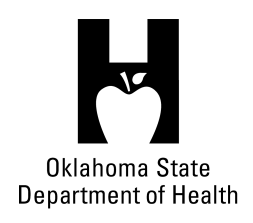 AGENDAFOOD SERVICE ADVISORY COUNCILFebruary 6, 20189:30 A.M.Posted under Food Service Advisory Council at http://food.health.ok.govOpen Meeting Act:	Announcement of Filing of Meeting and Posting of Agenda in Accordance with the Open Meeting Act.Call to Order:  Roll Call and Announcement of Quorum – Bill RicksReview and Possible Action on Approval of December 13, 2017 Meeting Minutes – Bill Ricks Review, Discussion and Possible Action  on Risk Frequency Recognition – AllUpdate and Discussion on Department’s Food Inspection Workgroup – All Service Report – OSDH StaffLicensing & Inspection UpdateUpdate on Department BudgetQuality Improvement Project – Food Inspection ProcessDiscussion on Legislative Agenda Items Possibly Impacting the Food Industry – All Old Business:New Business:Announcements:Next Meeting Date:  June 20, 2018, Oklahoma City-County Health DepartmentAdjournment – Bill RicksThe February 6, 2018 Food Service Advisory Council Meeting will be held at: OSU School of Hospitality & Tourism MGMTHuman Sciences Building122 N MonroeStillwater, OK 74078